MATEMATYKA – JANINA WYSZKOWSKAKLASA 4A18.05.2020 r. – PONIEDZIAŁEK TEMAT: Sprawdzamy własną wiedzę na temat UŁAMKÓW DZIESIĘTNYCH.Karta pracy – UŁAMKI DZIESIĘTNEZadanie 1Zapisz wykorzystując ułamki dziesiętne:a) tylko w kilogramach: 2 kg 75dag = ………………… kgb) tylko w metrach: 4 m 6 cm = ……………….. mc) tylko w złotówkach: 18 gr = …………………… złZadanie 2W miejsce kropek wpisz znak: < , > lub =.a) 5,60.......5,59b) 48,001.......48,01c) 100,5..........100,50Zadanie 3Oblicz pisemniea) 3,67 + 0,56 =b) 24,29 + 3,8 =c) 4,23 − 2,851=d) 5 − 1,36 =Zadanie 4Jaś ma 15,4 zł. Natalka ma o 3,8 zł więcej niż Jaś. Oblicz ile mają razem pieniędzy? Działania do zadania wykonaj pisemnie (pod kreską). Wynik zapisz za pomocą ułamka dziesiętnego oraz słownie.Zadanie 5Karolina chce kupić 10 sztuk ołówków, długopis i zeszyt. Ile otrzyma reszty z 20 zł? Działania do zadania wykonaj pisemnie (pod kreską).Zadanie 6Pan Wojtek kupił 100 euro i zapłacił za nie 437 zł. Ile kosztuje jedno euro?Zadanie 7O ile Kamil jest cięższy od Wojtka, jeżeli Wojtek waży 37,9 kg, a Kamil waży 53,8 kg.Działania do zadania wykonaj pisemnie (pod kreską).Proszę rozwiązać zadania z Karty Pracy – Ułamki dziesiętne oraz odesłać do czwartku do 21.05.2020 r. na adres: jkw@box43.pl lub na Messenger (nazwa to Katarzyna Wyszkowska) lub SMS na numer telefonu 501 037 604.Prace proszę podpisać imieniem i nazwiskiem.19.05.2020 r. - WTOREKTEMAT: Obliczanie pola prostokąta poprzez wypełnianie go kwadratami jednostkowymi.Przepisz lub wydrukuj i wklej do zeszytu:Wielkości figur geometrycznych możemy porównywać poprzez wypełnienie ich jednakowymi  kwadratami jednostkowymi. Im większa figura, tym więcej kwadratów potrzeba do ich wypełnienia.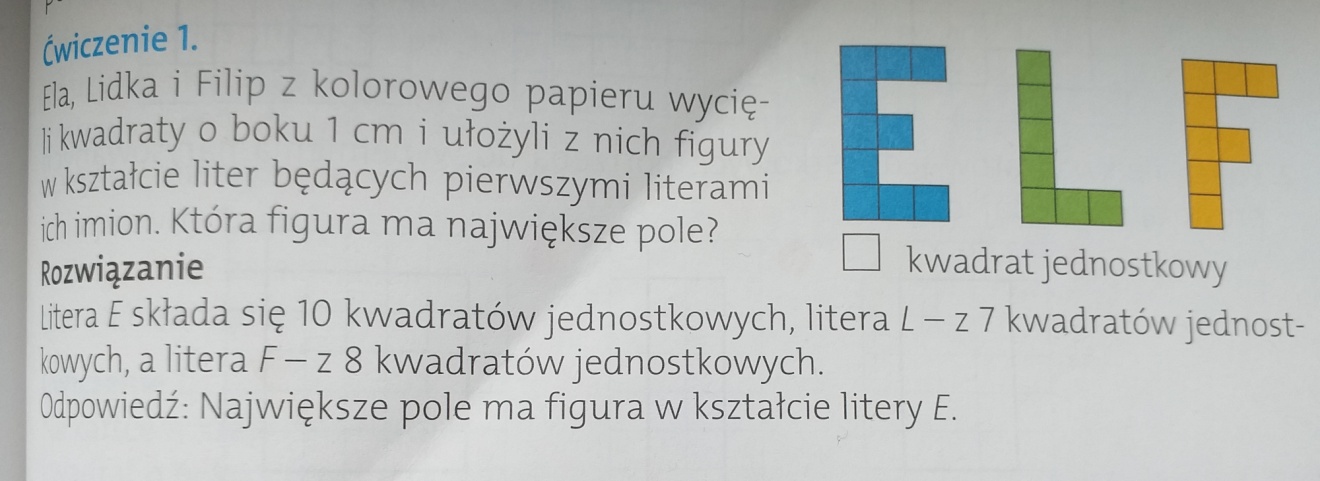 Wydrukuj i wklej lub przepisz do zeszytu załączone zadania z rozwiązaniami:Zad. 1 str. 184Do wypełnienia figury potrzeba  20 kwadratów jednostkowych.Do wypełnienia figury potrzeba  16 kwadratów jednostkowych.Do wypełnienia figury potrzeba  17 kwadratów jednostkowych.Zad. 2 str. 184Do wypełnienia prostokąta potrzeba  15 kwadratów jednostkowych.Można to policzyć jako iloczyn ilości kwadratów jednego boku prostokąta przez ilość kwadratów drugiego boku prostokąta, tzn.  3 · 5 = 15, czyli pole tego prostokąta wynosi P = 15Do wypełnienia prostokąta potrzeba  14 kwadratów jednostkowych.Można to policzyć jako iloczyn ilości kwadratów jednego boku prostokąta przez ilość kwadratów drugiego boku prostokąta, tzn.  2 · 7 = 14,czyli pole tego prostokąta wynosi P = 14Do wypełnienia prostokąta potrzeba  25 kwadratów jednostkowych.Można to policzyć jako iloczyn ilości kwadratów jednego boku prostokąta przez ilość kwadratów drugiego boku prostokąta, tzn.  5 · 5 = 25, czyli pole tego prostokąta wynosi P = 25Zad. 3 str. 185Figury przedstawione  na rysunkach mają jednakowe pola. Każda figura zawiera 8 jednakowych kwadratów jednostkowych. P = 8. Zad. 4 str. 185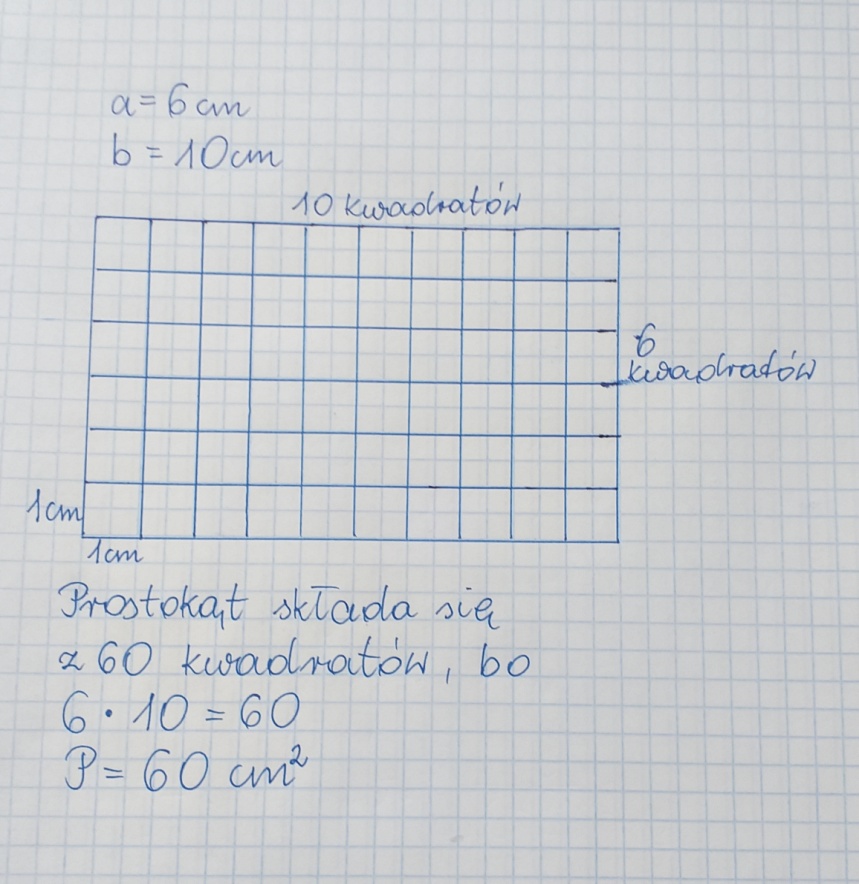 Do wykonania:Rozwiąż ćw. 1, 2, 3 str. 76 w zeszycie ćwiczeń.13.05.2020 r. – ŚRODA TEMAT: Jednostki pola.Obejrzyj na YouTube film „Jednostki pola – wprowadzenie”https://pistacja.tv/film/mat00234-jednostki-pola-wprowadzenie?playlist=170Wklej lub przepisz do zeszytu.1 mm2  - jeden milimetr  kwadratowy1 cm2  - jeden centymetr kwadratowy1 dm2  - jeden decymetr kwadratowy1 m2  - jeden metr  kwadratowy1 km2  - jeden metr  kwadratowy1 a  - jeden ar1 ha  - jeden hektarZależności między jednostkami pola:1 cm2 = 1 cm · 1 cm = 10 mm · 10 mm = 100 mm21 dm2 = 1 dm · 1 dm = 10 cm · 10 cm = 100 cm21 dm2 = 1 dm · 1 dm = 100 mm · 100 mm = 10000 mm21 m2 = 1 m · 1 m = 100 cm · 100 cm = 10.000 cm21 km2 = 1 km · 1 km = 1.000 m · 1.000 m = 1.000.000 m21 ar (1 a) – to pole powierzchni kwadratu o boku długości 10 m.1 a = 10 m · 10 m = 100 m21 a = 100 m2   1 hektar (1 ha) – to pole powierzchni kwadratu o boku długości 100m.1 ha = 100 m ·100 m = 10.000 m21 ha = 10.000 m21ha = 100aPrzykłady:Zamień na centymetry kwadratowe:23 m2 = 23 · 10.000 cm2 = 230.000 cm2    bo  1 m2 = 10.000 cm2250 mm2 =  250 :100 = 2,5 cm2            bo 1 cm2 = 100 mm2	Zamień na metry kwadratowe:5 a = 5 · 100 m2 = 500 m2              2 ha = 2 · 10.000 m2 = 20.000 m2Wydrukuj i wklej lub przepisz do zeszytu załączone zadania z rozwiązaniami: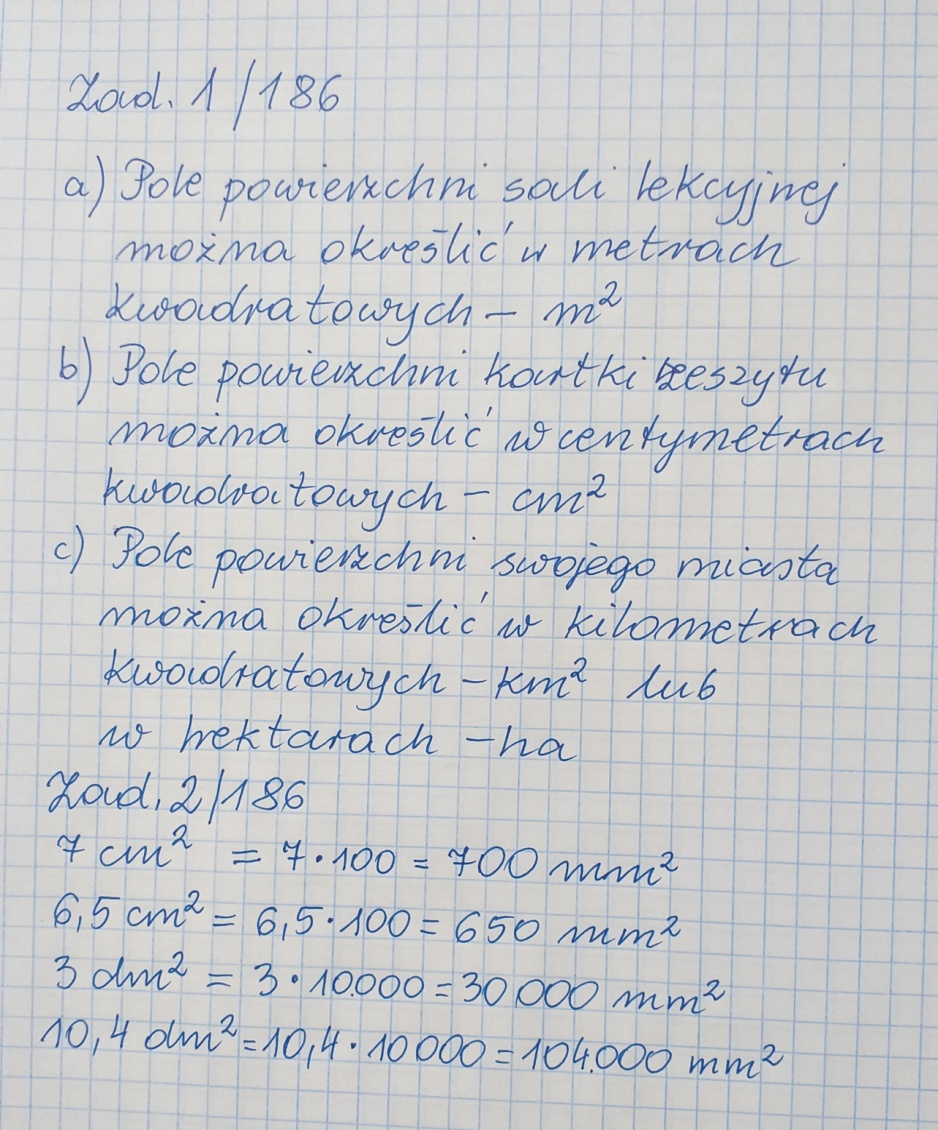 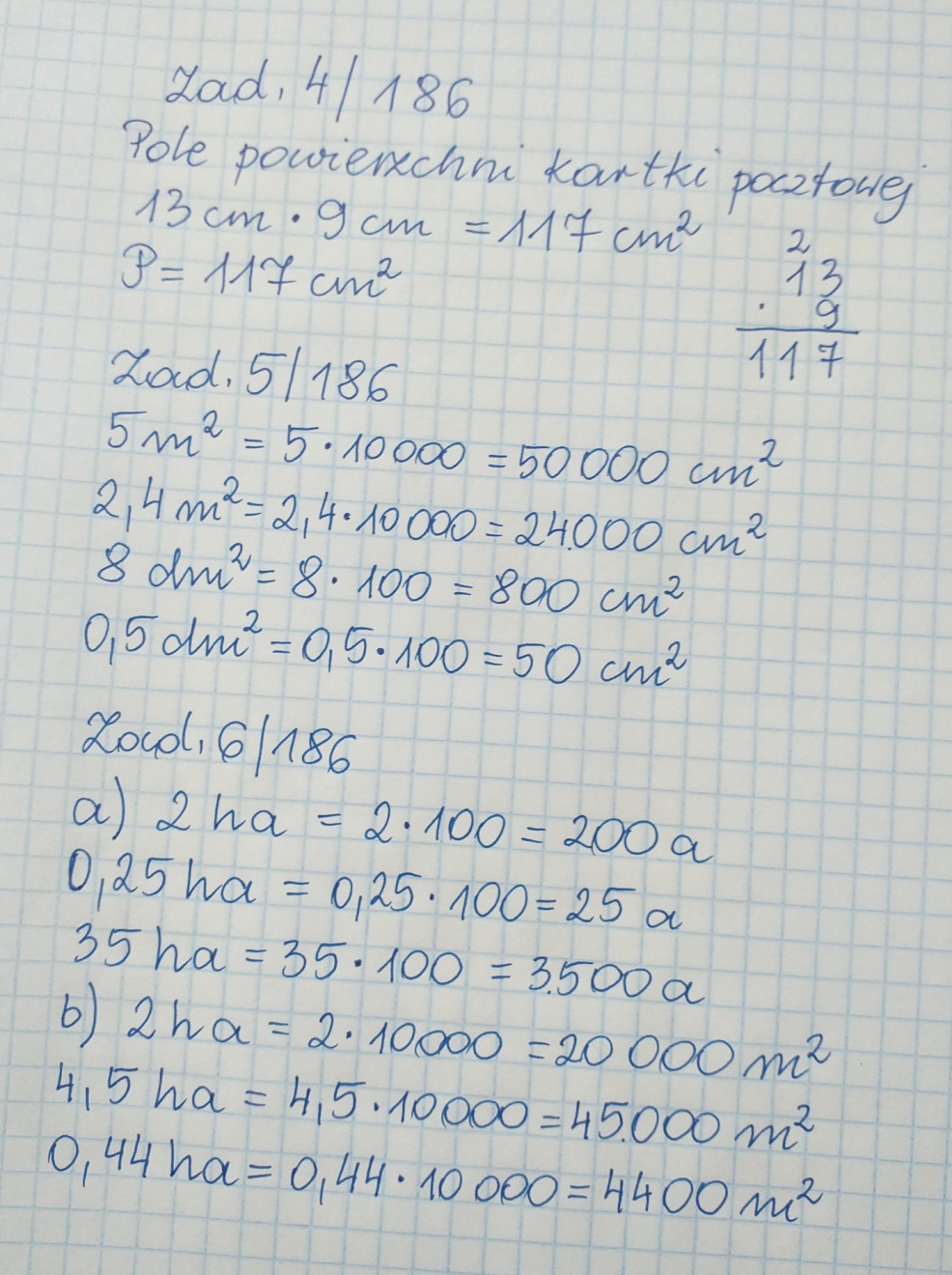 Do wykonania:Rozwiąż ćw. 1 u góry, 2, 3, 4 str. 77 w zeszycie ćwiczeń.14.05.2020 r. – CZWARTEK  TEMAT:   Pole prostokąta.Obejrzyj film:https://www.youtube.com/watch?v=yVG2uLeJwNcoraz filmhttps://www.youtube.com/watch?v=VxMSpqsH1FA&feature=youtu.bePrzepisz lub wydrukuj i wklej do zeszytu:POLE PROSTOKĄTA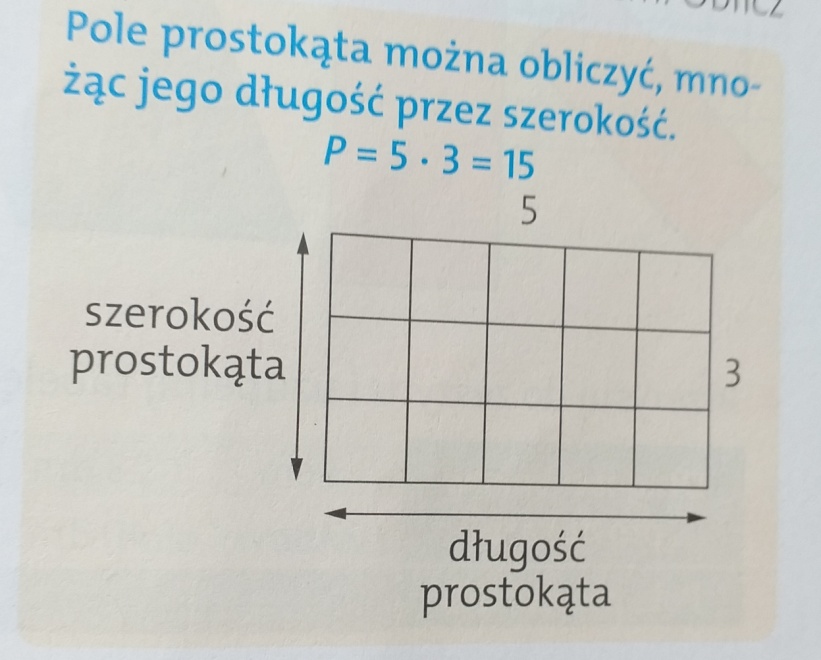 Pole prostokąta o długościach boków a i b wyrażamy wzorem:                                                                          bP = a · b	                            aWydrukuj i wklej lub przepisz do zeszytu załączone zadania z rozwiązaniami: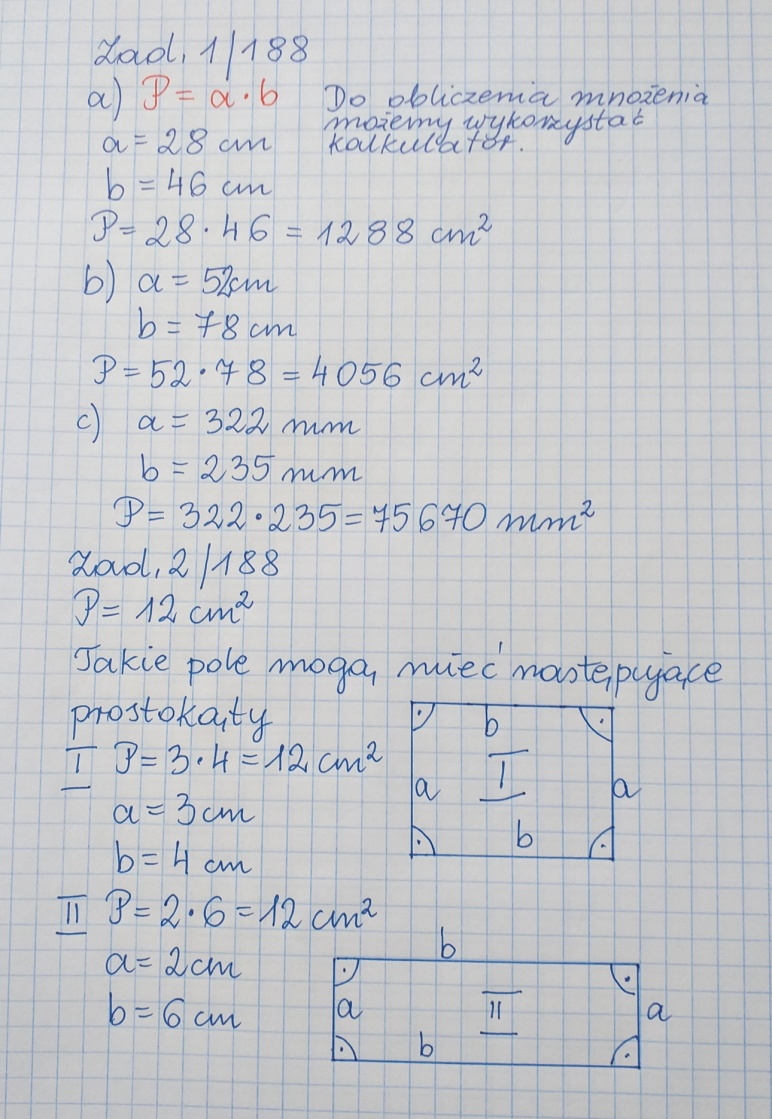 Zad. 3 str. 188Wśród narysowanych czworokątów prostokąty toŻÓŁTY CZWOROKĄT – prostokąt IRÓŻOWY CZWOROKĄT – prostokąt IIPole prostokąta IP = a · ba = 25 mmb = 10 mmP = 25 mm · 10 mm = 250 mm2  Pole prostokąta IIP = a · ba = 30 mmb = 15 mmP = 30 mm · 15 mm = 450 mm2  Zad. 4 str. 188P = a · ba = P : bb = P : aP = 3 · 7 = 21P = 28 · 40 = 1120b = 12 : 6 = 2a = 77 : 11 = 7a = 1950 : 65 = 30P = 0,1  · 100 = 10Zad. 5 str. 188P = 66  dm2   = 6600 cm2  a = 6 cm Ponieważ jednostki pola i jednostki długości są różnemusimy zamienić pole prostokąta z decymetrów kwadratowych na centymetry kwadratowe,czyli pomnożyć przez 100 bo 1 dm2  = 100 cm2b = ?P = a · bb = P : ab = 6600 : 6 = 1100 cm.Odp. Długość drugiego boku prostokąta wynosi 1100 cm.Do wykonania:Rozwiąż ćw. 2, 3, 4 str. 78 w zeszycie ćwiczeń.cena ołówkacena długopisucena zeszytu60 gr3,80 zł4,60 złDługośćbokówprostokąta3 cm28 cm6 m7 cm30 dm0,1 dmDługośćbokówprostokąta7 cm40 cm2 m11 cm65 dm100 dmPole prostokata21 cm2 1120cm2 12 m2 77 cm2 1950 dm2 10 dm2  